INFORMACIÓN DEL CURSO:2. DESCRIPCIÓNObjetivo General:Contenido temático sintéticoModalidades de enseñanza aprendizajeModalidad de evaluaciónCompetencia a desarrollarCampo de aplicación profesional3. BIBLIOGRAFÍA.Enlistar la bibliografía básica, complementaria, y demás materiales de apoyo académico aconsejable; (material audiovisual, sitios de internet, etc.) Formato basado en el Artículo 21 del Reglamento General de planes de estudios de la U.de G.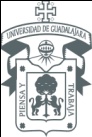 Universidad de GuadalajaraCentro Universitario de Ciencias Exactas e IngenieríasDivisión de Ciencias BásicasLICENCIATURA EN FÍSICANombre:  Taller de resolución de problemas de electromagnetismoNombre:  Taller de resolución de problemas de electromagnetismoNúmero de créditos: 2Número de créditos: 2Número de créditos: 2Número de créditos: 2Departamento: FísicaDepartamento: FísicaHoras teoría: 0Horas teoría: 0Horas práctica: 34Total de horas por cada semestre: 34Tipo: TallerPrerrequisitos: Co-requisito Electromagnetismo y Laboratorio de Electromagnetismo Prerrequisitos: Co-requisito Electromagnetismo y Laboratorio de Electromagnetismo Nivel: Básica ComúnSemestre recomendado: 2do. sem.Nivel: Básica ComúnSemestre recomendado: 2do. sem.Nivel: Básica ComúnSemestre recomendado: 2do. sem.Comprender las leyes del electromagnetismo a un nivel de física general. Describir fenómenos físicos empleando modelos matemáticos. Electrostática, Campos eléctricos, Potencial eléctrico, Capacitores, Corriente y resistencia, Circuitos de corriente directa, Magnetismo, Campos magnéticos de cargas en movimiento, Inducción electromagnética, Oscilaciones y corrientes electromagnéticas, Ondas electromagnéticas,  Cosmología. Profesor frente a grupo dando la teoría. Auxiliándose de la presentación de experimentos.Resolver problemas de mecánica a un nivel de física general. Usar paquetería  de cálculo simbólico y numérico. Actividad realizada por el alumno en sesiones guiadas por el maestro. Auto-aprendizaje: Realización de lecturas y resolución de problemas por el estudiante.Acreditación del curso: El alumno tendrá derecho a acreditar si resuelve al menos el 75% de los problemas propuestos en el taller validados por el maestro responsable del taller.Genéricas.-Comprender  los fenómenos físicos fundamentales, las teorías y las leyes físicas que los rigen y los modelos que los explican para resolver problemas de la física y formular soluciones adecuadas. Analizar e interpretar  resultados obtenidos de trabajo teórico y experimental para comparar resultados críticamente. Utilizar los métodos matemáticos y numéricos más comunes, para modelar fenómenos físicos  con pensamiento lógico matemático. Transversales.-Desarrollo del pensamiento crítico (desarrollo de la capacidad de abstracción, análisis y síntesis, adaptarse a situaciones nuevas, privilegiar la investigación como método) Capacidad para auto gestionar su aprendizaje (Capacidad de aprender,  resolver problemas y tomar decisiones, de administrar su aprendizaje)Capacidad para transmitir ideas e información en forma verbal y escrita con claridad y argumentos científicos a un público tanto especializado como no especializado.Saber.-Poseer y comprender conocimientos de los fenómenos físicos, a un nivel que se apoye en libros de física general.Hacer.-Establecer analogías entre  fenómenos y procesos físicos.Describir fenómenos físicos empleando modelos matemáticosManejar paquetería  de cálculo simbólico y numérico.  Identificar lo esencial de un proceso/situación y establecer un modelo al realizar las aproximaciones requeridas con el objeto de reducir el problema hasta un nivel manejable.Ser.-Trabajar independientemente y tener responsabilidad para cumplir plazos de entregaMostrar paciencia, creatividad y honestidad durante su desempeño académico.Mostrar actitudes para encontrar la simplicidad en la solución de problemas.Tener tenacidad y apertura para encontrar el método o solución más adecuadoTener disposición de aprender nuevos métodos matemáticos y numéricos. Estar dispuesto a interactuar con colegas y participar en equipos de trabajo con apertura a la discusión y facilidad para replantear nuevas soluciones.El campo de aplicación profesional de los conocimientos que promueve el desarrollo de la unidad de aprendizaje.Título AutorEditorialAño de la edición más recienteFísica para ingeniería y ciencias vol1Wolfgang Brauer, Gary D. WestfallMcGrawHill 2011 (1 ed)Física para ingeniería y la tecnología vol1Paul A. Tipler, MoscaReverté2010 (6 ed)Física universitaria vol1 Sears, ZemanskyAddison-Wesley2009 (12 ed)Física vol1Resnick, Halliday, KraneCecsa 2010 (5 ed)